АДМИНИСТРАЦИЯ 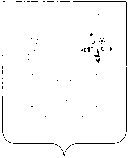 КАНТЕМИРОВСКОГО ГОРОДСКОГО ПОСЕЛЕНИЯКАНТЕМИРОВСКОГО МУНИЦИПАЛЬНОГО РАЙОНАВОРОНЕЖСКОЙ ОБЛАСТИРАСПОРЯЖЕНИЕот  09.10.2023 г.               № 108-одр.п. КантемировкаО численности муниципальных служащих и работников муниципальных учреждений Кантемировского городского поселения за 9 месяцев 2023 годаВ соответствии с пунктом 6 статьи 52 Федерального закона от 06.10.2003 г. № 131-ФЗ «Об общих принципах организации местного самоуправления в Российской Федерации»:1. Опубликовать в Вестнике муниципальных нормативных правовых актов органов местного самоуправления Кантемировского городского поселения Кантемировского муниципального района Воронежской области сведения о численности муниципальных служащих органов местного самоуправления, работников муниципальных учреждений с указанием фактических затрат на их денежное содержание за 9 месяцев 2023 года, согласно приложению. 2. Контроль за исполнением настоящего распоряжения оставляю за собой.Глава Кантемировскогогородского поселения                                                                                 Ю.А. ЗавгороднийСведения о численности муниципальных служащих, работников муниципальных учреждений Кантемировского городского поселения и фактических затратах на их денежное содержание за 9 месяцев 2023 годаСведения размещаются в соответствии со статьей 52 Федерального закона от 6 октября 2003 года № 131-ФЗ «Об общих принципах организации местного самоуправления в Российской Федерации»Категория работниковСреднесписочная численность работников, чел.Фактические расходы на оплату труда работников за отчетный период, тыс. рублейМуниципальные служащие органов местного самоуправления 52029,2Служащие органов местного самоуправления, занимающих должности, не относящиеся к муниципальным должностям муниципальной службы82279,3Работники муниципальных учреждений 8,22343,2